Nom au complet: james chadwick     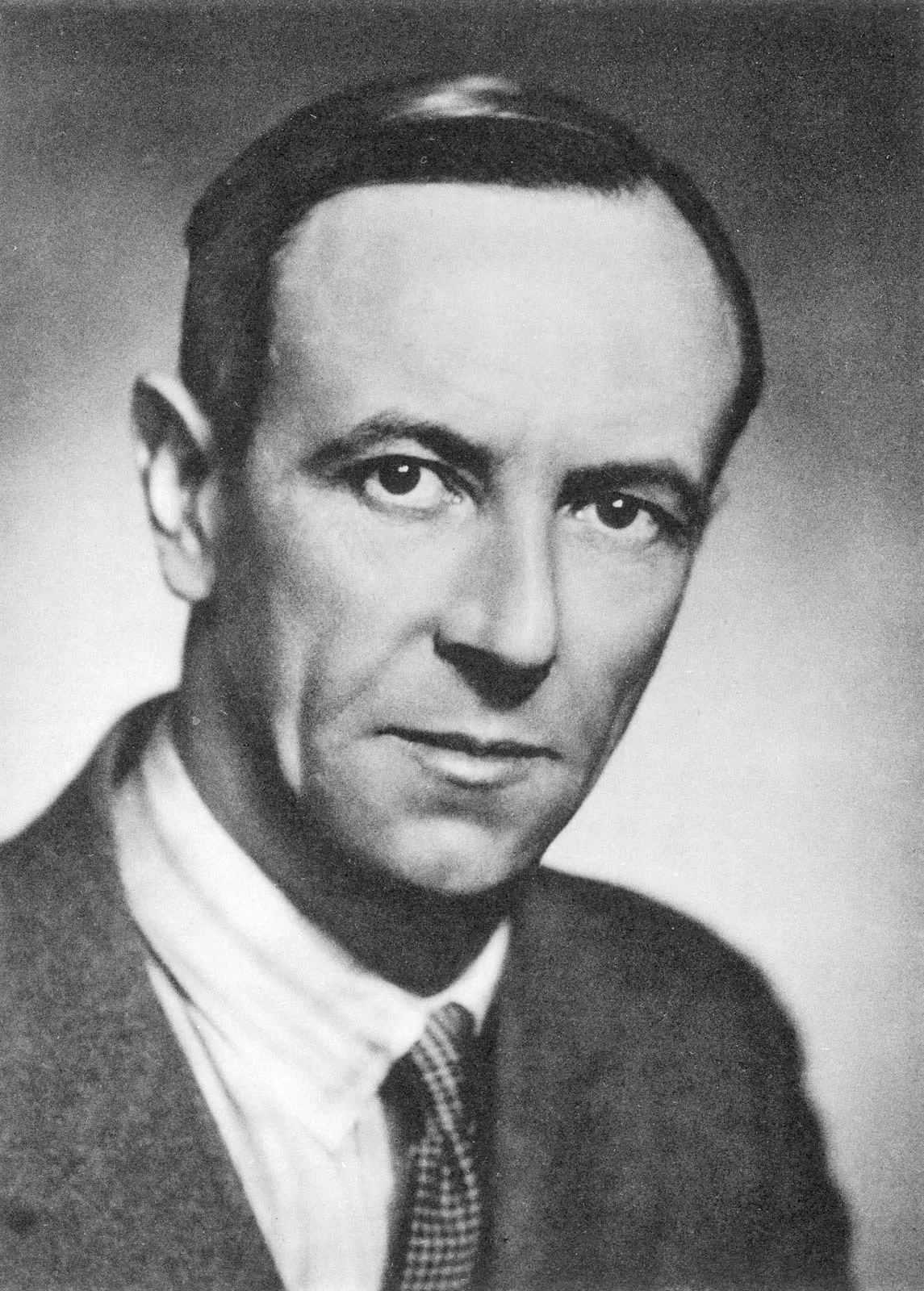 Nationalité: britanniqueDrapeau: 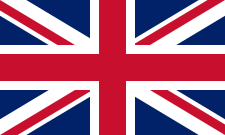 Période de temps: 1891-1932Découverte: neutron